7 КЛАСС	ГЕОГРАФИЯ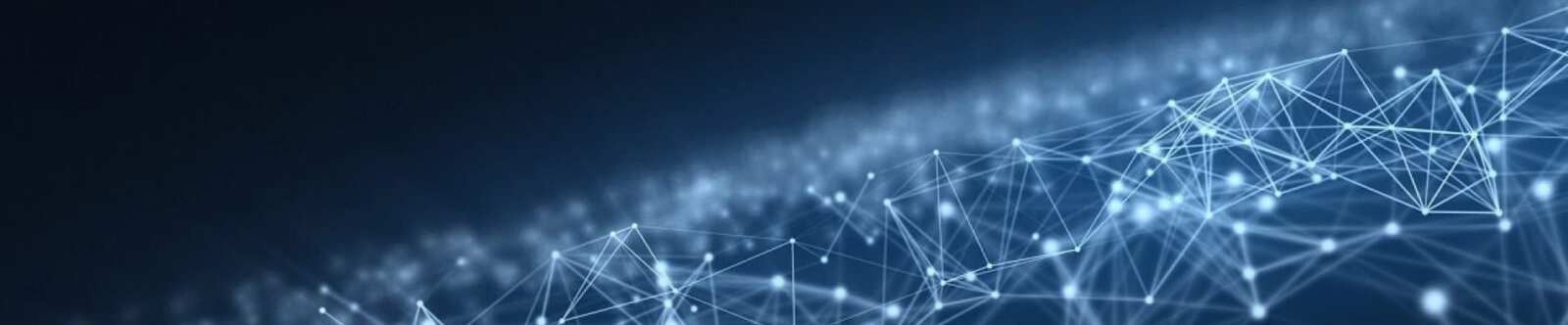 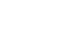 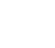 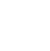 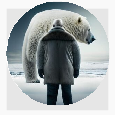 «Как вы будете изучать географию в 7 классе?» — конспект урока географииОт Глеб Беломедведев ИЮЛ 2, 2023	 #география, #загадки, #континенты, #кроссворд, #страны, #тесты,#технологическая карта, #учебник  Время прочтения: 17 минут(ы)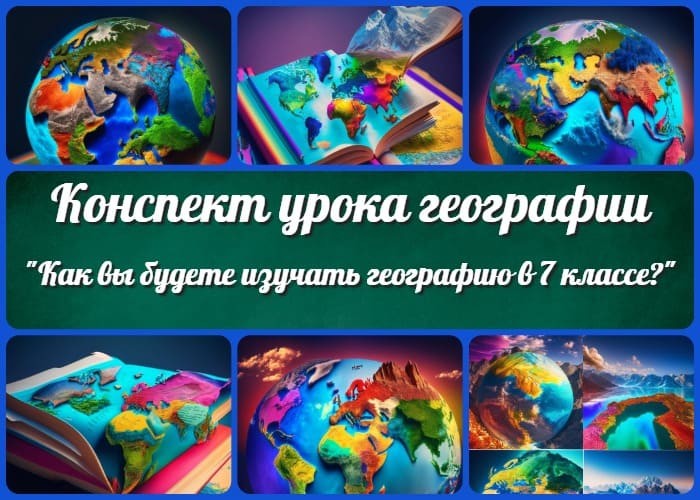 Как вы будете изучать географию в 7классе? — конспект урока географии Вступление	Добро пожаловать на урок географии! В этом конспекте Вы найдете подробный план урока, технологическую карту, загадки,тесты, кроссворд по теме «Как вы будете изучать географию в 7 классе?» Этот конспект поможет Вам разобраться в том, как эффективно организовать изучение географии для учащихся 7 класса. Вы сможете ознакомиться с целями и задачами урока, методическими приемами, необходимым оборудованием, а также получите рекомендации по проведению дополнительных активностей на уроке. Продолжайте чтение, чтобы создать интересные и содержательные уроки географии, соответствующие требованиям ФГОС и учитывающие особенности учеников 7 класса.Выберите похожие названия конспекта урокаПлан урока географии в 7 классе: «Введение в изучение географии»Конспект урока географии ФГОС: «Особенности изучения географии в 7 классе» Урок географии в 7 классе: «Взгляд в будущее: что ждет вас в курсе географии»Класс7 классУчебникУчебник под редакцией А.И. Алексеева «География. Страны и континенты. 7 класс».УМК (Учебно-методический комплекс)«Полярная звезда»Время проведенияПримерно 45 минутВидУрок обучения и взаимодействияТипВводно-ориентирующий урокФормаКоллективнаяОборудованиеУчебник «География. Страны и континенты. 7 класс»Карта мира или глобус Проектор или доскаРаздаточный материал (листы бумаги, маркеры и т.п.)Цели урокаФормирование представлений о географии материков, океанов, регионов и стран; Раскрыть особенности содержания курса географии «Стран и континентов» в 7 классе;Актуализировать знания обучающихся об особенностях работы с текстом, картами, рисунками учебника.Задачи урокаОбучающая: Познакомиться с учебником и программой курса географии в 7 классе.Развивающая: Развивать навыки работы с текстом, картами и рисунками, аналитическое мышление.Воспитательная: Способствовать интересу к изучению географии, развивать толерантность и культуру общения.Методические приёмыБеседаРабота с учебником Работа с картами Работа в парахВведениеПриветствие учащихся.Активизация предварительных знаний учащихся: обсуждение, какие они уже знают о географии, какие страны и континенты им известны.Учитель: Давайте начнем наш урок с активизации ваших предварительных знаний о географии. Пожалуйста, поделитесь тем, что вы уже знаете о географии. Какие страныи континенты вам известны?(Учитель дает возможность учащимся высказаться и делится своими знаниями.)Учитель: Спасибо всем за ваши ответы. Очень хорошо, что вы уже имеете некоторые представления о географии. На наших уроках мы будем углубляться в изучение стран и континентов, и я уверен, что вы узнаете много нового и интересного. Давайте продолжим и рассмотрим, как будет проходить изучение географии в 7 классе.Основная частьПредставление учебника и объяснение его структуры и содержания.Учитель: Теперь давайте познакомимся с нашим учебником. У нас есть учебник под редакцией А.И. Алексеева «География. Страны и континенты. 7 класс». Этот учебник станет нашим основным ресурсом в изучении географии.(Учитель демонстрирует учебник и обращает внимание на его обложку и название.) Учитель: Позвольте мне объяснить структуру и содержание нашего учебника. Он разделен на несколько разделов, каждый из которых посвящен определенной теме.Например, мы будем изучать материки, океаны, регионы и страны.(Учитель перелистывает учебник и показывает разделы и подразделы.) Учитель: В каждом разделе вы найдете тексты, карты, иллюстрации и другие материалы, которые помогут вам лучше понять изучаемый материал. Учебник содержит также задания и вопросы для самостоятельной работы и проверки понимания.(Учитель обращает внимание на различные типы заданий, которые встречаются в учебнике.)Учитель: Учебник также имеет приложения с дополнительной информацией, интересными фактами и заданиями для углубленного изучения. Он является полным и надежным ресурсом для нашего курса географии.(Учитель подчеркивает важность использования учебника и стимулирует учащихся к его активному использованию.)Учитель: Теперь, когда мы знаем о структуре и содержании нашего учебника, мы готовы начать изучение географии в 7 классе. Давайте приступим к нашему следующему шагу на этом увлекательном пути познания мира.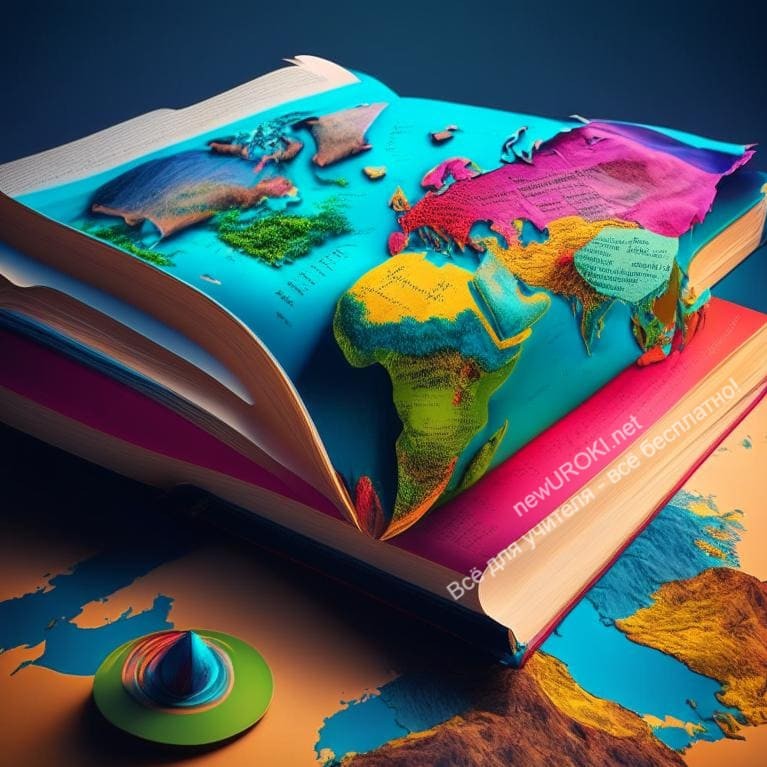 Обсуждение программы курса географии в 7 классе и основных тем, которые будут изучаться.Учитель: Теперь, давайте обсудим программу курса географии в 7 классе и основные темы, которые мы будем изучать в течение учебного года. Программа географии разработана таким образом, чтобы познакомить вас с различными аспектами нашей планеты и ее географическими особенностями.(Учитель приводит программу курса географии в 7 классе и обращает внимание на основные темы, которые будут рассматриваться.)Учитель: Мы изучим различные материки и их географические особенности. Будем изучать континенты, их границы, климатические зоны, природные ресурсы и население. Мы также углубимся в изучение океанов и морей, их роли в климате и экосистемах.(Учитель приводит примеры конкретных тем, которые будут рассматриваться, например, Европа, Азия, Африка, Антарктида и другие.)Учитель: Мы также будем изучать регионы разных стран и их особенности, обсудим культурные и экономические аспекты. Мы разберемся в географической картографии и научимся читать и анализировать карты.(Учитель обращает внимание на значимость изучения разных стран и их взаимосвязей в современном мире.)Учитель: Весь наш курс географии строится на развитии вашего понимания мира вокруг нас, осознания взаимосвязей и влияния географических факторов на нашу жизнь. Будут использоваться различные методы, включая работу с текстами, картами, диаграммами и другими источниками информации.(Учитель подчеркивает важность изучения географии в рамках современного мира и активного участия учащихся в процессе обучения.)Учитель: Изучение географии в 7 классе предоставляет вам возможность расширить свои знания о мире, его географии и культурных особенностях различных регионов. Я уверен, что наши уроки будут интересными и познавательными, и вы сможете лучше понять и оценить наше место в этом удивительном мире.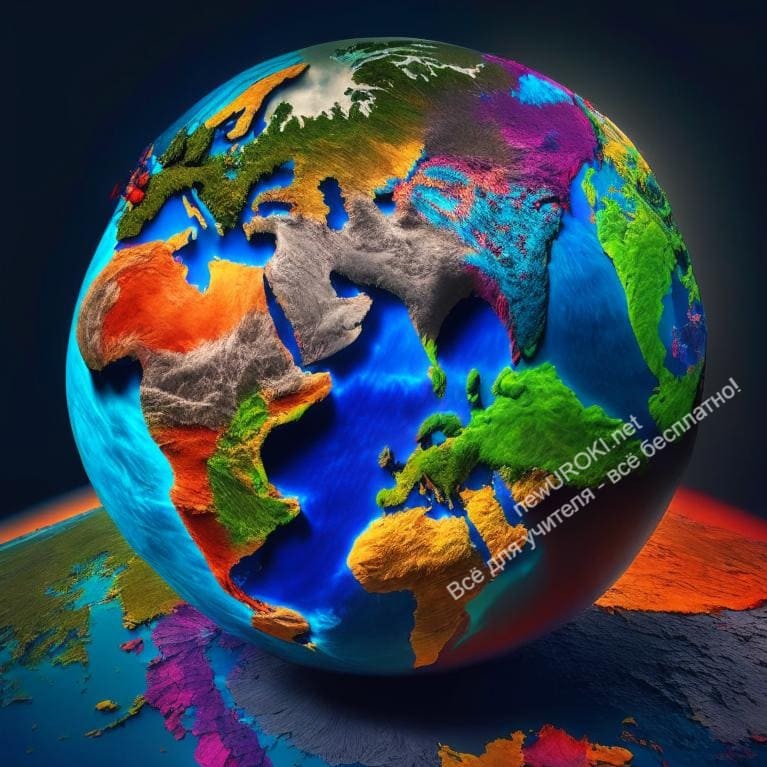 Работа с текстом учебника: анализ ключевых понятий и информации.Учитель: Сегодня мы начнем работу с текстом нашего учебника. Она поможет нам анализировать ключевые понятия и информацию, содержащуюся в учебнике. Анализ текста является важным навыком, который поможет вам лучше понять и запомнить изучаемый материал.(Учитель указывает на соответствующую страницу в учебнике и просит учащихся открыть ее.)Учитель: Давайте внимательно прочитаем этот текст вместе. Обратите внимание на ключевые понятия и выделите их в тексте. Попробуйте понять, что они означают и как они связаны с темой урока.(Учитель предлагает учащимся работать в парах или малых группах, чтобы обсудить текст и выделить ключевые понятия.)Учитель: Теперь, когда вы выделили ключевые понятия, давайте попробуем анализировать информацию, представленную в тексте. Задайте себе вопросы: Какая информация представлена? Какие факты или доказательства подтверждают эти понятия? Как они связаны между собой?(Учитель организует обсуждение, позволяет учащимся делиться своими мыслями и выводами.)Учитель: Важно обратить внимание не только на саму информацию, но и на ее значение и применение. Как эти понятия и факты связаны с реальным миром? Какие последствия или влияние они могут иметь на жизнь людей и окружающую среду?(Учитель стимулирует учащихся мыслить критически и применять изученные знания на практике.)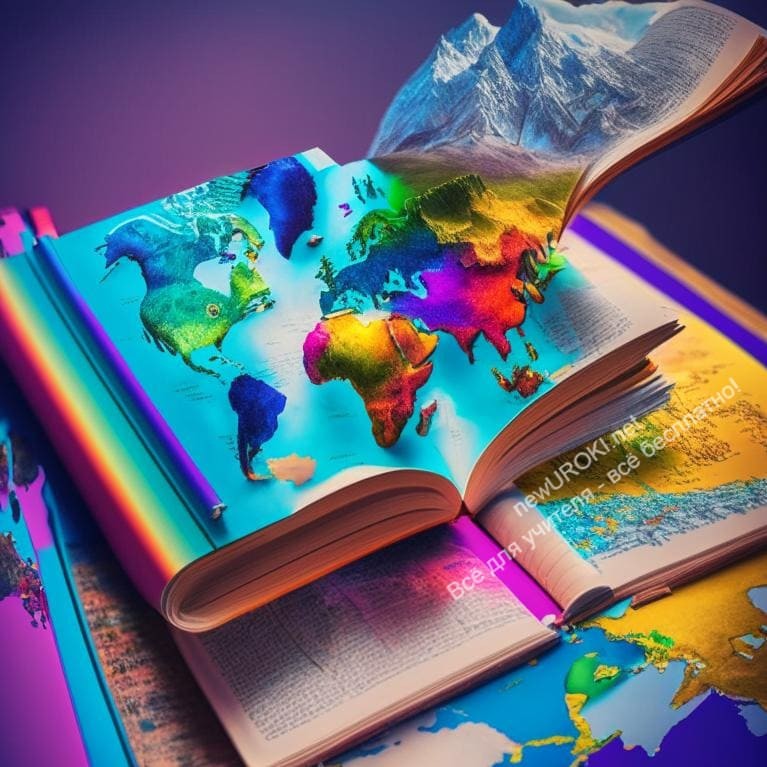 Учитель: Работа с текстом учебника поможет нам глубже понять и усвоить изучаемый материал. Она также развивает ваш навык анализа, критического мышления и применения полученных знаний на практике. Давайте продолжим анализировать и обсуждать тексты, чтобы углубить наше понимание географии и ее значимости.Работа с картами: учащиеся находят на карте различные страны и континенты, обсуждают их местоположение и особенности.Учитель: Карты — важный инструмент географа, который позволяет нам лучше понять местоположение стран, континентов и других географических объектов. Давайте начнем, найдя на карте различные страны и континенты, и обсудим их местоположение и особенности.(Учитель демонстрирует учащимся карту, либо раздает им индивидуальные карты.)Учитель: Первое задание для вас — найти и указать на карте различные страны, которые мы изучаем. Обратите внимание на их местоположение относительно других стран и континентов. Постарайтесь использовать информацию, которую мы уже узнали, чтобы помочь себе в этом задании.(Учитель предоставляет учащимся достаточно времени на выполнение задания.) Учитель: Когда вы закончите, давайте обсудим найденные вами страны. Какие у вас возникли вопросы или интересные наблюдения относительно их местоположения?Какие особенности вы заметили?(Учитель стимулирует обсуждение и обмен мнениями между учащимися.)Учитель: Теперь давайте перейдем к обсуждению особенностей каждой из этих стран.Какой климат они имеют? Какие природные ресурсы обладают? Есть ли у них особенности в культуре или образе жизни? Попробуйте поделиться этой информацией и обсудить, почему эти особенности могут быть важными для понимания и изучения географии.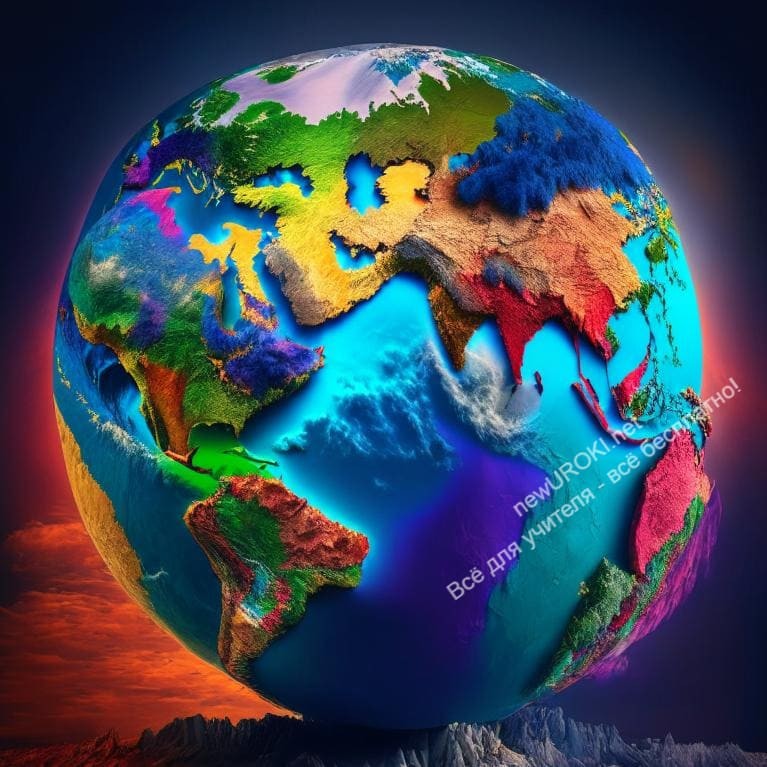 (Учитель поощряет учащихся активно участвовать в обсуждении и делиться своими знаниями и наблюдениями.)Учитель: Работа с картами позволяет нам визуализировать географическую информацию и лучше понять местоположение и особенности стран и континентов. Надеюсь, что эта активность помогла вам развить навыки работы с картами и лучше понять географию нашего мира.Работа в парах: учащиеся обмениваются информацией и делают краткие презентации о различных странах или континентах.Учитель: В следующей части урока мы будем работать в парах. Каждая пара получит задание выбрать страну или континент для исследования и подготовить краткую презентацию о ней. Ваша задача — обменяться информацией и представить основные факты и особенности выбранного места.(Учитель объясняет процесс работы в парах и дает учащимся достаточно времени для выбора страны или континента.)Учитель: Когда вы выбрали свои темы, начните исследование. Используйте учебник, дополнительные материалы и интернет для сбора информации. Обратите внимание на такие аспекты, как географическое положение, климат, природные ресурсы, культуру и историю выбранного места.(Учитель предоставляет учащимся достаточно времени на подготовку презентации.)Учитель: Когда вы закончите исследование, подготовьте краткую презентацию, которая будет включать основные факты и интересные детали о вашей стране или континенте. Постарайтесь представить информацию в увлекательной и доступной форме.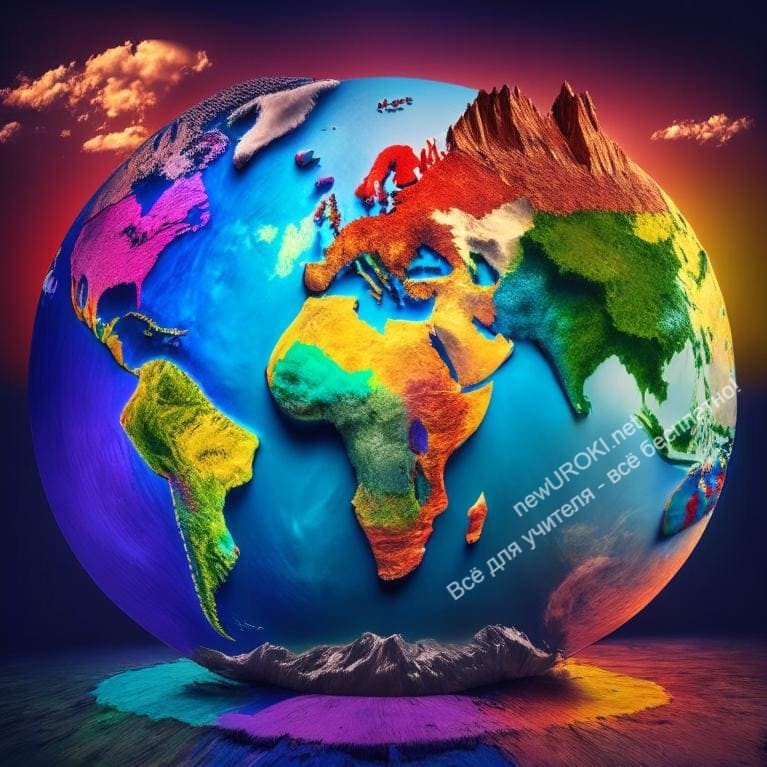 (Учитель обеспечивает поддержку и руководство учащихся во время подготовки презентаций.)Учитель: После подготовки презентаций каждая пара будет иметь возможность поделиться своими знаниями с остальными учащимися класса. Каждая презентация должна быть краткой и информативной, давайте стараться не превышать определенное время.(Учитель организует смену презентаций и обеспечивает равное время для каждой пары.)Учитель: Работа в парах и обмен информацией помогает нам углубить наше понимание различных стран и континентов. Благодаря этой активности мы сможем узнать больше о разнообразии мира и разделить свои знания с остальными. Давайте приступим к презентациям и узнаем о новых и интересных местах.ЗаключениеПодведение итогов урока и обсуждение важности изучения географии.Учитель: Пришло время подвести итоги нашего урока и обсудить важность изучения географии. Мы сегодня рассмотрели различные аспекты географии, начиная с обсуждения предварительных знаний учащихся о географии и странах, до работы с учебником, картами и проведения исследований в парах.Важно понимать, что география — это не просто изучение местоположения стран иконтинентов. Она помогает нам лучше понять нашу планету, ее природные ресурсы, климатические условия, культурные различия и связи между разными регионами.Географические знания необходимы для понимания современных глобальных проблем, таких как изменение климата, экологические вызовы, миграция и развитие стран.Изучение географии также развивает навыки пространственного мышления, картографической грамотности и анализа данных. Умение работать с картами и географическими информационными системами становится все более важным в нашем современном информационном обществе.Более того, изучение географии расширяет наши горизонты и помогает нам осознать, что мы часть глобального сообщества. Мы узнаем о разных культурах, традициях и образах жизни, что способствует нашему толерантному отношению к разнообразию и укрепляет межкультурное понимание.Давайте обсудим, что мы сегодня узнали и какие навыки развили в процессе нашего урока. Какие аспекты географии вызвали наибольший интерес у вас? Какие вопросы возникли? Почему вы считаете, что изучение географии важно для нашей жизни? (Учитель стимулирует обсуждение и активное участие учащихся.)Учитель: Итак, мы видим, что география играет важную роль в нашей жизни. Она помогает нам понять нашу планету и ее географические особенности, а также осознать связи и взаимодействие между различными регионами и странами. Изучение географии расширяет наши знания, развивает навыки и способствует формированию глобального мышления.Я надеюсь, что этот урок помог вам лучше понять, как вы будете изучать географию в 7 классе и почему это важно для вас и для мира в целом. Спасибо за ваше активное участие сегодня. Желаю вам интересного и познавательного путешествия по миру географии!(Учитель заканчивает урок, выражая благодарность учащимся за их участие и стимулируя их интерес к географии.)Рефлексия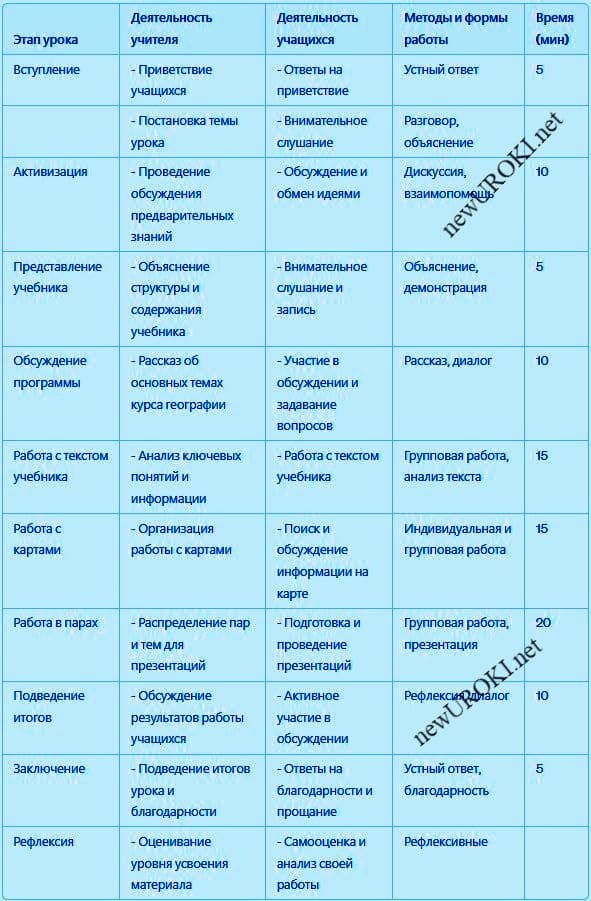 Учащиеся делятся своими мыслями и впечатлениями о уроке географии. Обсуждение, что им понравилось и чего они хотели бы узнать больше в рамках курса.Домашнее заданиеЧтение следующего раздела учебника и подготовка к обсуждению на следующем уроке.Дополнительные активности(оставшееся время)Можно провести игру или конкурс, связанный с географией, чтобы учащиеся закрепили знания и показали свои навыки. Ниже приведены загадки и тесты по теме урока.ПримечаниеОбратите внимание, что данный конспект урока может быть адаптирован и доработан в соответствии с конкретными учебными программами, учебниками географии и требованиями ФГОС.Технологическая картаТехнологическая картаСтихотворениеШаламонова Елена https://stihi.ru/2004/08/23-60 География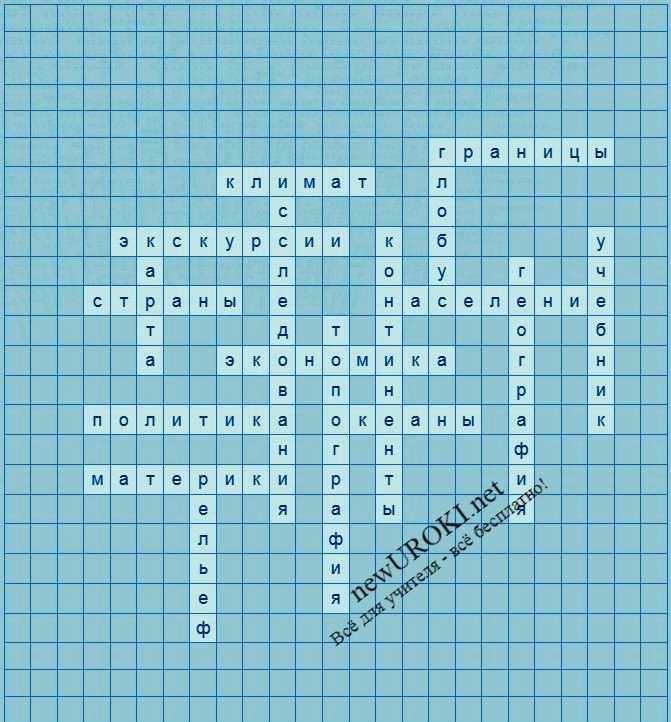 Что это такое – ГЕОГРАФИЯ? — Мы вопрос когда-то задаем,Это – всей планеты биография, Всей Земли, где мы с тобой живем.Это – её недра и просторы, Океаны и материки,Это – её реки, её горы, Городов, поселков огоньки.Это – её климат, её страны, Это жизнь Земли и всех людей. Изучаем мы меридианы, Параллели Родины своей.Путешествуем пока по карте, Как Земля огромна, погляди!О планете всё хотим узнать мы, Ведь дороги ждут нас впереди.КроссвордКроссвордВопросы к кроссворду:Наука, изучающая Землю и ее явления. (География)Книга, используемая для изучения географии. (Учебник)Большие части земной поверхности. (Континенты)Государства, имеющие свою территорию и правительство. (Страны)Большие земные области, окруженные водой. (Материки)Огромные водные пространства на Земле. (Океаны)Линии, разделяющие территории государств. (Границы)Инструмент, позволяющий отобразить географическую информацию. (Карта)Изучение формы и особенностей местности. (Топография)Средний климат на определенной территории. (Климат)Численность населения на определенной территории. (Население)Рельеф земной поверхности. (Рельеф)Экономическая деятельность на определенной территории. (Экономика)Система управления на определенной территории. (Политика)Исследования географических объектов и явлений. (Исследования)Модель Земли, представленная в трехмерном виде. (Глобус)Посещение географических объектов для практического изучения. (Экскурсии)ТестыЧто изучают в предмете «география» в 7 классе?Русский языкИсториюСтраны и континенты (Правильный ответ)Какой учебник используется в 7 классе для изучения географии?«Математика. 7 класс»«Русский язык. 7 класс»«География. Страны и континенты. 7 класс» (Правильный ответ)Что такое материки?Мелкие островаБольшие земные области, окруженные водой (Правильный ответ)Политические границыКакие явления изучают в географии?Растения и животныеГорода и деревниКлимат и рельеф (Правильный ответ)Для чего используется географический атлас?Для готовки пищиДля изучения географии (Правильный ответ)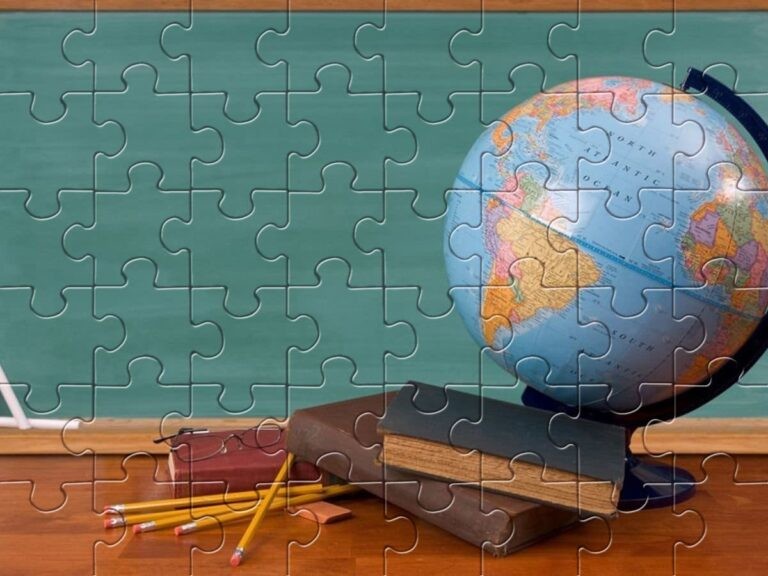 Для постройки домовЗагадкиЯ богат на воду, глубины мои необъятны. Исследователи пытаются разгадать все мои тайны. Что я? (Океан)Я большая земная область, населена разными народами. Меня отделяют от других такие пространства, которые водой названы. Что я? (Континент)Я большой лист, где много стран и границ. На меня смотрят и учатся, чтобы узнать о земных пространствах. Что я? (Карта)Я кружусь вокруг света, но не являюсь небесным светилом. Я показываю, как меняются сезоны и погодные явления. Что я? (Земная ось)Я большой, но не являюсь живым организмом. Меня можно потрогать и изучить, и на мне отображены страны и материки. Что я? (Глобус)ПазлПазл. Оригинал картинки взят с сайта mykaleidoscope.ruСмотреть видео по теме§1 "Как вы будете изучать географию в 7 классе", …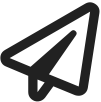 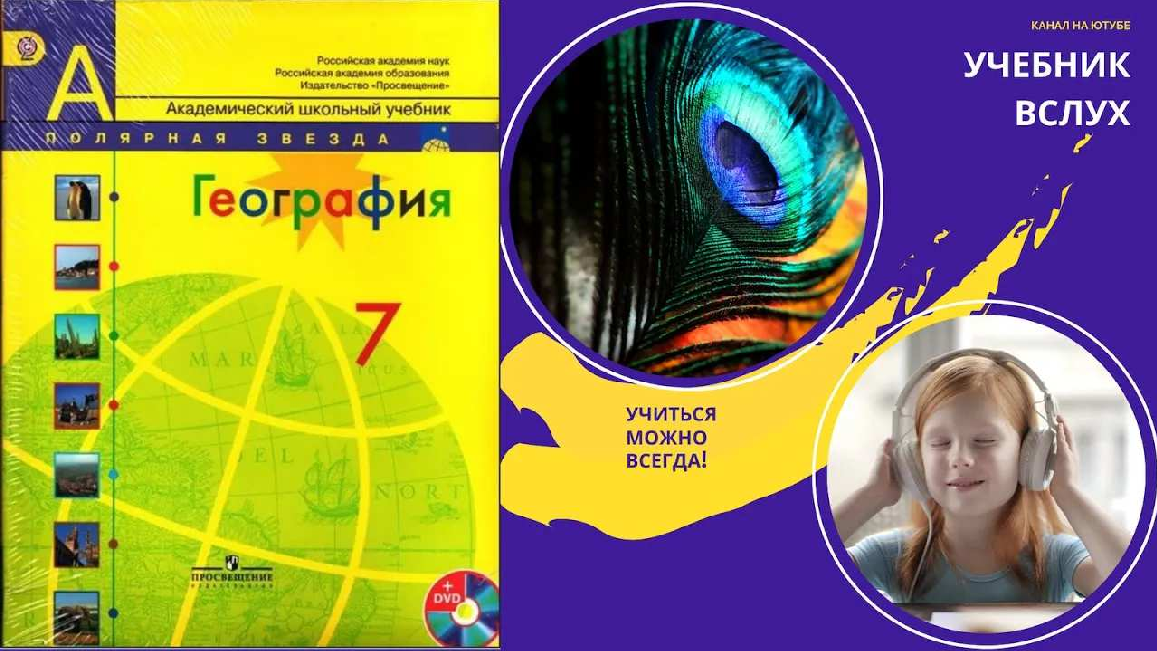 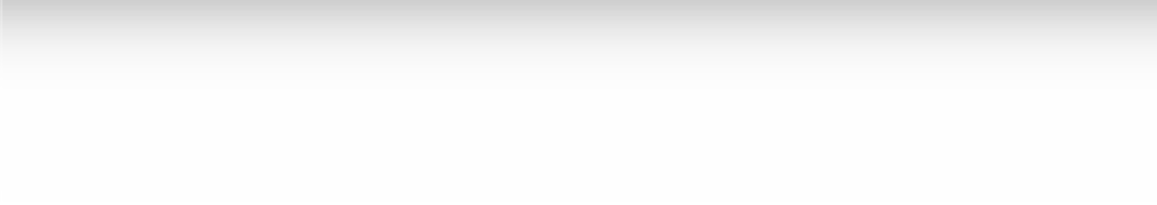 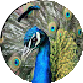 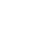 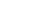 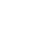 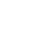 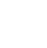 Скачали? Сделайте добро в один клик! Поделитесь образованием с друзьями! Расскажите о нас! Слова ассоциации (тезаурус) к уроку: планета, предмет, карты, ландшафт, лекция, учёба, тезисы, запись, тетрадь При использовании этого материала в Интернете (сайты, соц.сети, группы и т.д.) требуется обязательная прямая ссылка на сайт newUROKI.net. Читайте "Условия использования материалов сайта" Наша Родина Россия на карте мира — конспект урока географииГидросфера – водная оболочка Земли. Состав и строение гидросферы — конспект урокагеографии 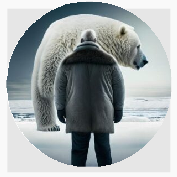 Движения земной коры. Вулканизм — конспект урока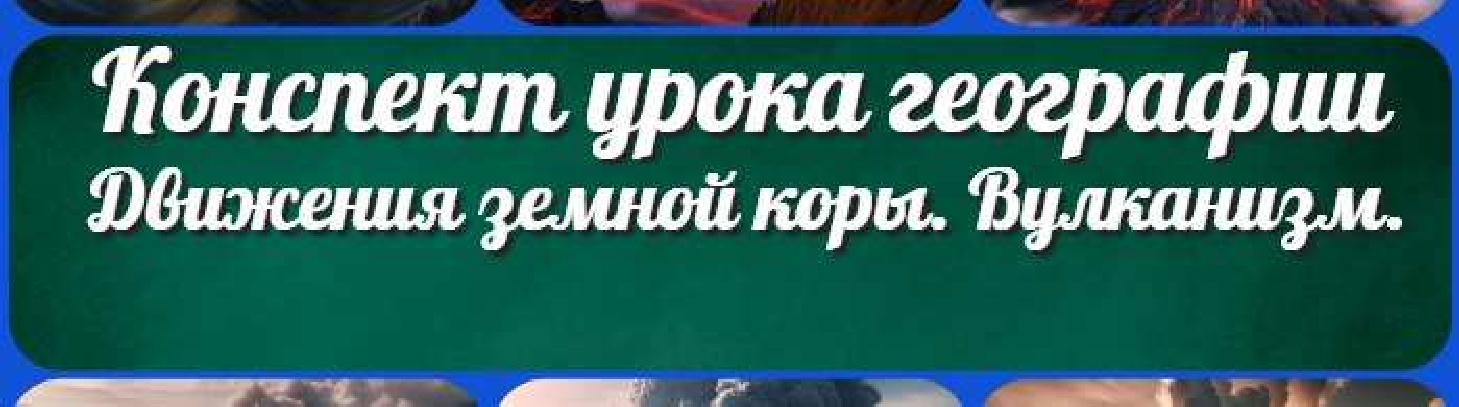 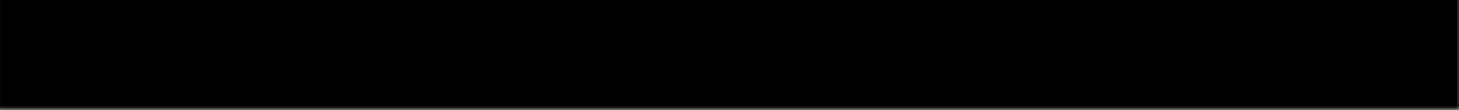 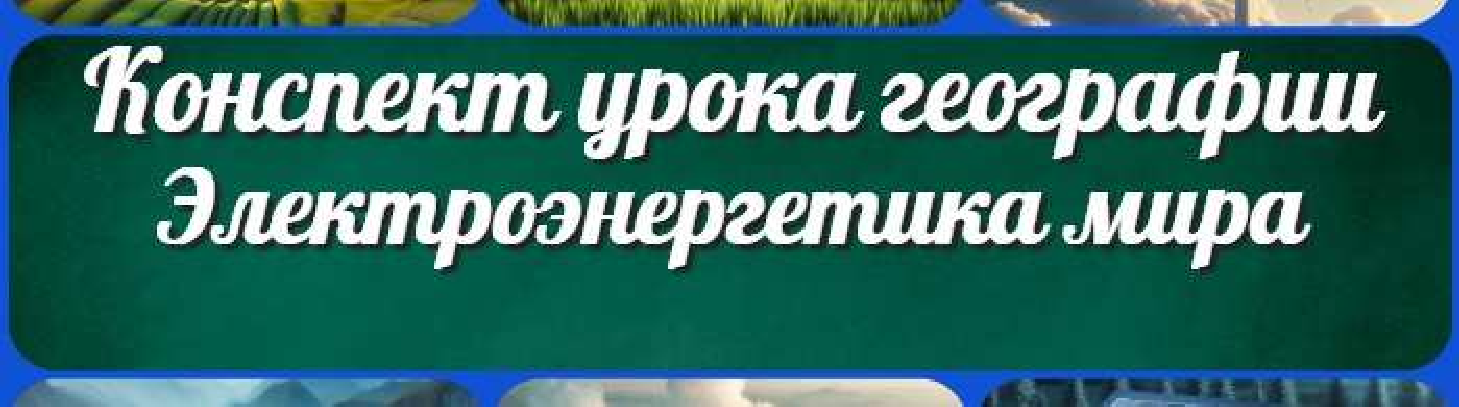 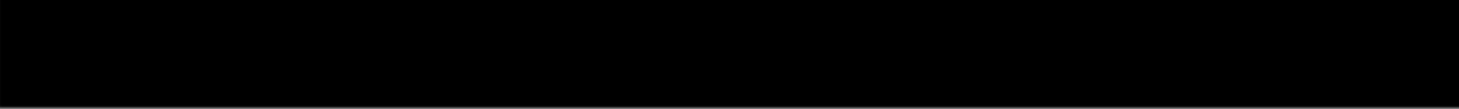 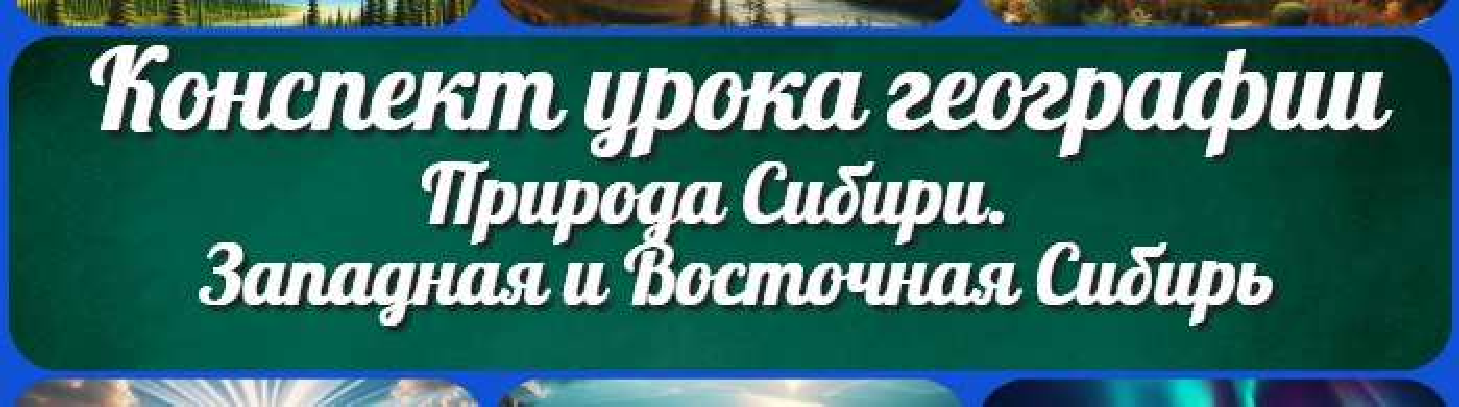 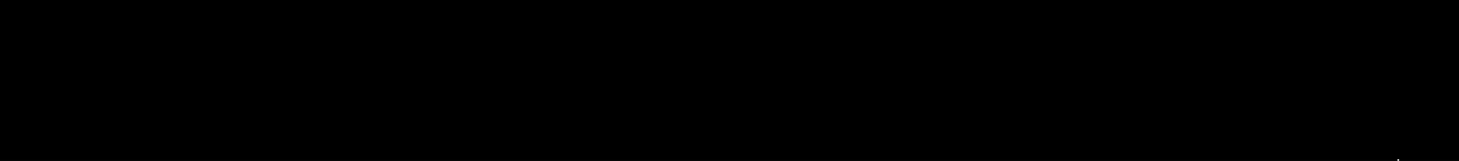 Электроэнергетика мира — конспект урокаПрирода Сибири. Западная и Восточная Сибирь —конспект урокаНайтиКОНСПЕКТЫ УРОКОВКонспекты уроков для учителя АлгебраАнглийский языкАстрономия 10 классБиблиотекаБиология 5 классГеография 5 класскласскласскласскласскласс ГеометрияДиректору и завучу школы Должностные инструкцииИЗОИнформатика ИсторияКлассный руководителькласскласскласскласскласскласскласс Профориентационные урокиМатематика Музыка Начальная школа ОБЖОбществознание Право ПсихологияРусская литератураРусский язык Технология (Труды) Физика ФизкультураХимия Экология ЭкономикаКопилка учителяСценарии школьных праздников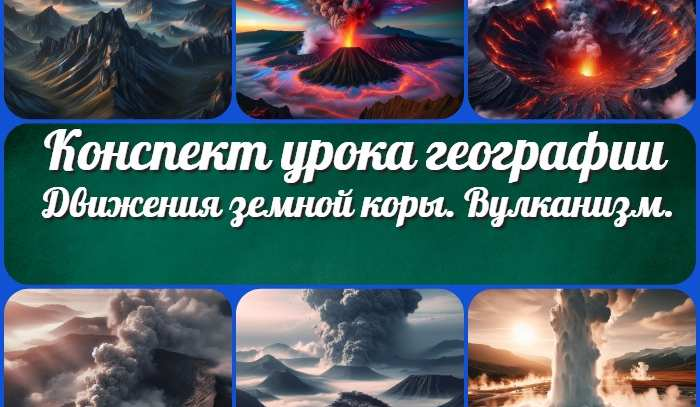 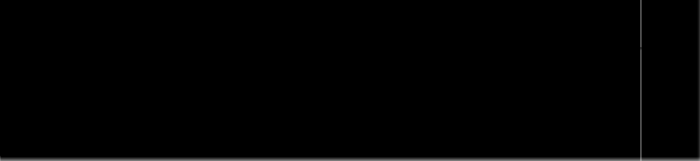 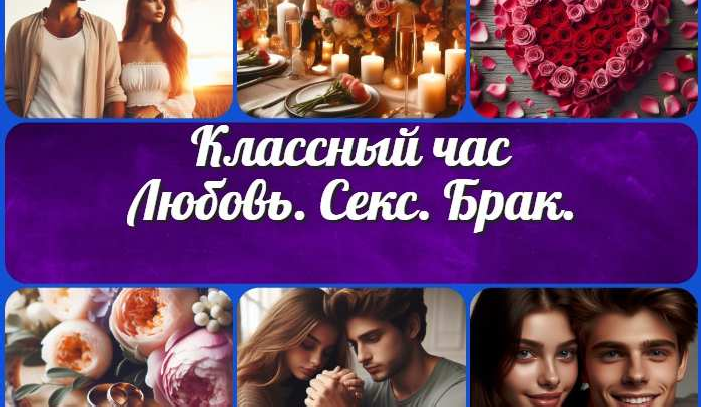 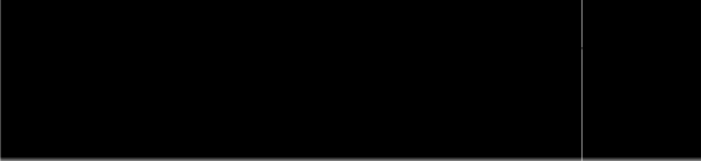 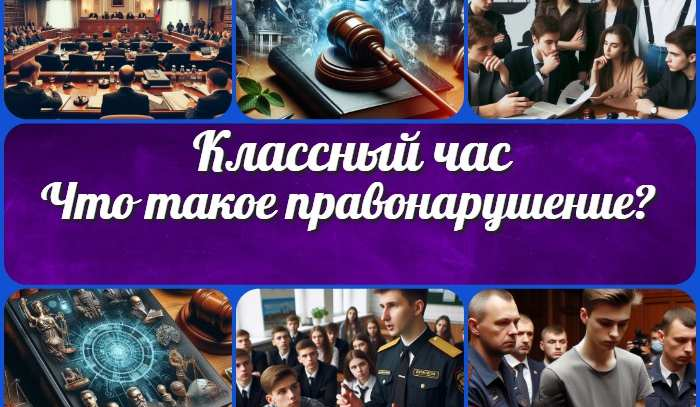 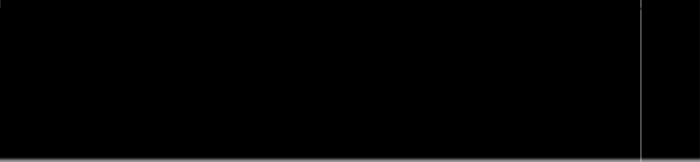 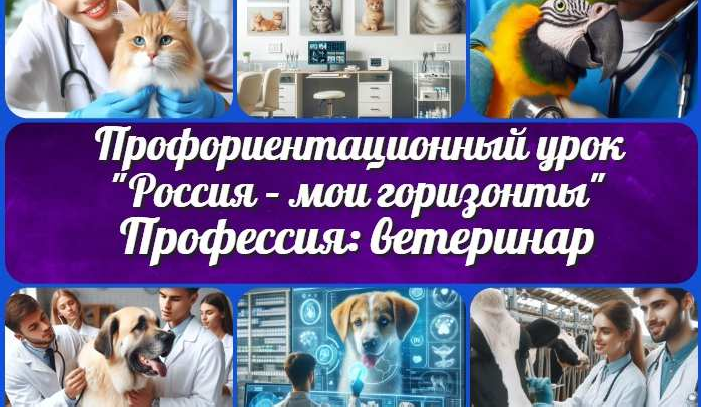 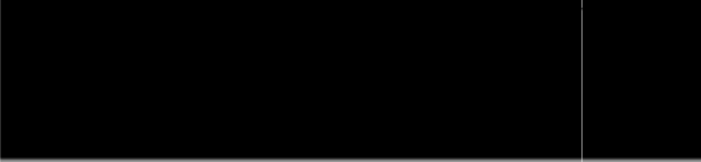 Новые УРОКИНовый сайт от проекта UROKI.NET. Конспекты уроков, классные часы, сценарии школьных праздников. Всё для учителя - всё бесплатно!Главная	О сайте	Политика конфиденциальности	Условия использования материалов сайтаДобро пожаловать на сайт "Новые уроки" - newUROKI.net, специально созданный для вас, уважаемые учителя, преподаватели, классные руководители, завучи и директора школ! Наш лозунг "Всё для учителя - всё бесплатно!" остается неизменным почти 20 лет! Добавляйте в закладки наш сайт и получите доступ к методической библиотеке конспектов уроков, классных часов, сценариев школьных праздников, разработок, планирования по ФГОС,